   دانشگاه علوم پزشکی کرمانشاه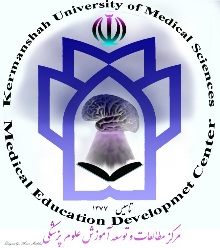 مرکز مطالعات و توسعه آموزش علوم پزشکیفرم متقاضیان سهمیه استعداد درخشان کارشناسی به کارشناسی ارشد 1401 ( با آزمون) اطلاعات فردی و آموزشی:نام و نام خانوادگی  ............................................                                        شماره دانشجویی   .......................................                                                  کد ملی               ............................................                                         شماره شناسنامه    .......................................تاریخ فراغت از تحصیل .....................................                                         دانشکده  ..................................رشته تحصیلی مقطع کارشناسی  ................................                              کارشناسی (پیوسته/ ناپیوسته) .......................             ورودی (مهر/ بهمن) ................ دوره (روزانه/شبانه) ..............            رتبه در بین هم ورودی‌ها  ...............................                                        معدل کل تا نیمسال ما قبل آخر...................... 
نکته: معدل کل 7 ترم برای پیوسته و 3 ترم برای ناپیوسته‌ ها درنظر گرفته می‌شودکد ورودی دوره کارشناسی  ............... 
(کد توسط سازمان سنجش به هنگام معرفی در دوره کارشناسی به دانشگاه اعلام شده است) شماره تلفن ثابت:شماره تلفن همراه: امضاء دانشجوet.kums.ac.ir
08338378101